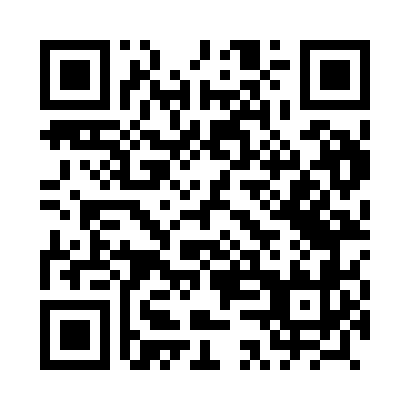 Prayer times for Wapnica, PolandMon 1 Apr 2024 - Tue 30 Apr 2024High Latitude Method: Angle Based RulePrayer Calculation Method: Muslim World LeagueAsar Calculation Method: HanafiPrayer times provided by https://www.salahtimes.comDateDayFajrSunriseDhuhrAsrMaghribIsha1Mon4:276:341:065:327:399:382Tue4:246:321:065:337:419:403Wed4:216:291:055:357:429:434Thu4:186:271:055:367:449:465Fri4:146:251:055:377:469:486Sat4:116:221:055:397:489:517Sun4:086:201:045:407:509:538Mon4:046:171:045:417:529:569Tue4:016:151:045:437:549:5910Wed3:586:131:035:447:5510:0211Thu3:546:101:035:457:5710:0412Fri3:516:081:035:467:5910:0713Sat3:476:051:035:488:0110:1014Sun3:446:031:025:498:0310:1315Mon3:406:011:025:508:0510:1616Tue3:365:581:025:528:0710:1917Wed3:335:561:025:538:0810:2218Thu3:295:541:025:548:1010:2519Fri3:255:521:015:558:1210:2820Sat3:215:491:015:568:1410:3121Sun3:185:471:015:588:1610:3522Mon3:145:451:015:598:1810:3823Tue3:105:431:016:008:2010:4124Wed3:055:401:006:018:2110:4525Thu3:015:381:006:028:2310:4826Fri2:575:361:006:048:2510:5227Sat2:535:341:006:058:2710:5628Sun2:495:321:006:068:2910:5929Mon2:485:301:006:078:3111:0330Tue2:475:2712:596:088:3211:04